Australia’s Top 20 CO2 PerformersJanuary 2020Listed below are Australia’s top 20 performing new light vehicles at the end of January 2020. Rankings are based on the combined cycle tailpipe CO2 emissions for the best performing variant of each model.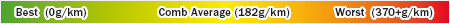 Note: The top 20 models listed above are based on the best performing variant of the listed model. Variants with different engines, transmissions and fuel types may have different CO2 emissions. Where results are equal, rankings may be determined by urban or extra urban tailpipe CO2 emissions or energy consumption. Electric and plug-in hybrid vehicles produce the least tailpipe CO2 emissions.RankMakeModelFuel Type/PowertrainCO2 (g/km)(Best Variant) 1HyundaiIoniqElectric02HyundaiKonaElectric03Renault ZOEElectric04BMWi3Electric05RenaultKangoo ZEElectric06TeslaModel SElectric07NissanLeafElectric08TeslaModel 3Electric09TeslaModel XElectric010Mercedes-BenzEQCElectric011JaguarI-PaceElectric012AudiA3 e-tronPlug-in Hybrid3513MitsubishiOutlander PHEVPlug-in Hybrid4314Mercedes-BenzC300ePlug-in Hybrid4615VolvoS60 T8Plug-in Hybrid4616VolvoV60 T8Plug-in Hybrid4617AudiQ7 e-tronPlug-in Hybrid4918VolvoXC90 T8Plug-in Hybrid4919BMW330ePlug-in Hybrid4920BMWi8Plug-in Hybrid49